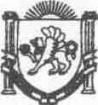 Республика КрымНижнегорский районАдминистрацияЧкаловское сельское поселениеПОСТАНОВЛЕНИЕ№2328.02.2020г.                                                                                                  с.ЧкаловоО внесении изменений в Перечень и коды главных администраторов доходов бюджета Чкаловского сельского поселения Нижнегорского района Республики Крым, закрепляемые за ними виды (подвиды) доходов бюджета Чкаловского сельского поселения Нижнегорского  района Республики Крым на 2020 год и плановый период 2021 и 2022 годовВ соответствии с пунктом 2 статьи 20 Бюджетного кодекса Российской Федерации, (Собрание законодательства Российской Федерации, 1998, №31, ст. 3823; 2007, №18, ст. 2117; №45, ст. 5424; 2008, №29, ст. 3418; 2009, №1, ст. 18; №15, ст. 1780; 2010, №19, ст. 2291; №31, ст. 4192; №40, ст. 4971; 2013, №19, ст.2331) администрация Чкаловского сельского поселения Нижнегорского района Республики КрымПОСТАНОВЛЯЕТ:1.Внести изменения Перечень и коды главных администраторов доходов бюджета Чкаловского сельского поселения Нижнегорского района Республики Крым, закрепляемые за ними виды (подвиды) доходов бюджета Чкаловского сельского поселения Нижнегорского района Республики Крым на 2020 год и плановый период 2021 и 2022 годов, утвержденный решением Чкаловского сельского совета Нижнегорского района Республики Крым «О бюджете Чкаловского сельского поселения Нижнегорского района Республики Крым на 2020 год и плановый период 2021 и 2022 годов» от 13.12.2019 № 1 согласно Приложению 1.2.Обнародовать настоящее постановление на информационном стенде Чкаловского сельского совета Нижнегорского района Республики Крым по адресу: Республика Крым, Нижнегорский район, с. Чкалово, ул. Центральная 54-а, на сайте администрации Чкаловского сельского поселения http:// чкаловское.рф/postanovleniya-administratsii//.3. Контроль за исполнением настоящего постановления оставляю за собой.Председатель Чкаловского сельского совета –глава администрации Чкаловского сельского поселения																	М.Б.ХалицкаяПриложение 1 к постановлению администрации Чкаловского сельского поселения Нижнегорского района Республики Крым от 28.02.2020 № 23Изменения в перечень главных администраторов доходов бюджета Чкаловского сельского поселения Нижнегорского района Республики Крым, закрепляемые за ними виды (подвиды) доходов бюджета Чкаловского сельского поселения Нижнегорского района Республики Крым на 2020 год и плановый период 2021 и 2022 годовДобавить в перечень главных администраторов доходов бюджета Чкаловского сельского поселения Нижнегорского района Республики Крым, закрепляемые за ними виды (подвиды) доходов бюджета Чкаловского сельского поселения Нижнегорского района Республики Крым на 2020 год и плановый период 2021 и 2022 годов следующий код доходов:Код бюджетной классификацииРоссийской ФедерацииКод бюджетной классификацииРоссийской ФедерацииНаименование доходов местного бюджетаглавного администратора доходовдоходов местного бюджетаНаименование доходов местного бюджета1239032 02 49999 10 2222 150Прочие межбюджетные трансферты, передаваемые бюджетам сельских поселений (на поощрение муниципальных управленческих команд)